ЗАВТРАК(1-4; 5-9 классы)Чай с молоком Салат из моркови и яблокПудинг из творога паровойБутерброды с маслом (1-й вариант)Молоко сгущенное ЗАВТРАК 2Плоды свежие (мандарин)ОБЕД(1-4; 5-9 классы)Салат ВитаминныйКисель из ягодКурица в соусе с томатомХлеб пшеничныйПюре из горохаХлеб ржанойСвекольник 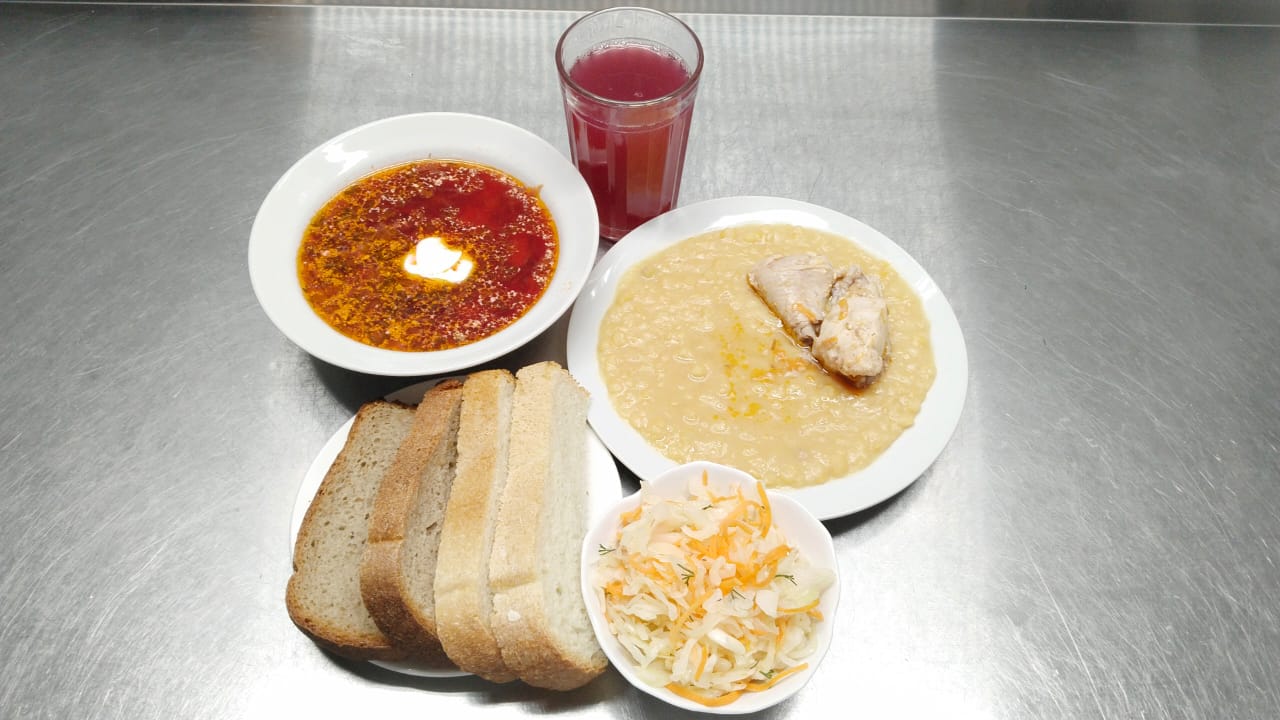 ПОЛДНИК(интернат 7-11 лет; 12-18 лет)Молоко кипяченоеВафли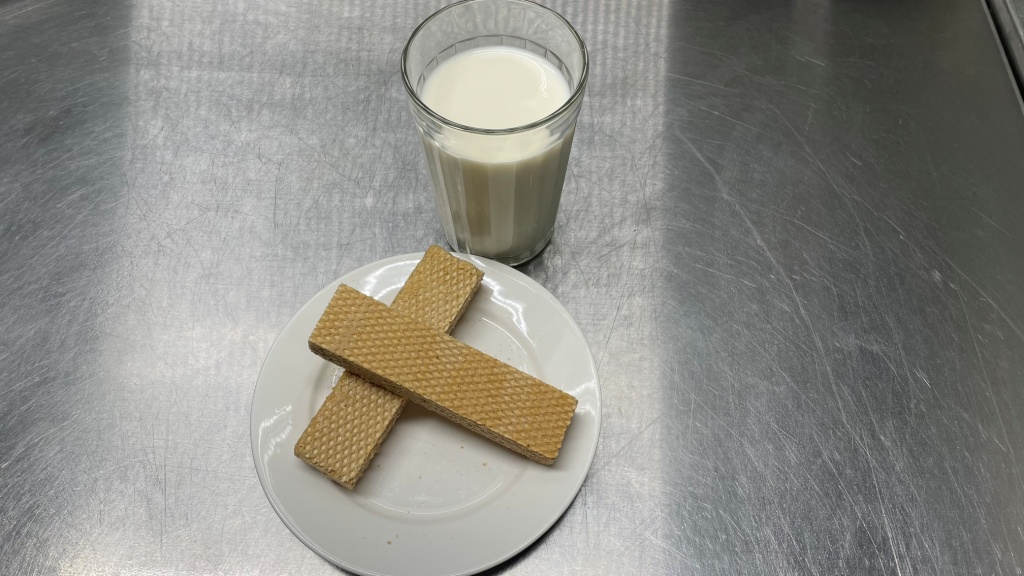 УЖИН(интернат 7-11 лет; 12-18 лет)Салат овощнойХлеб пшеничныйГолубцы с мясом и рисомСоус сметанныйЧай с сахаром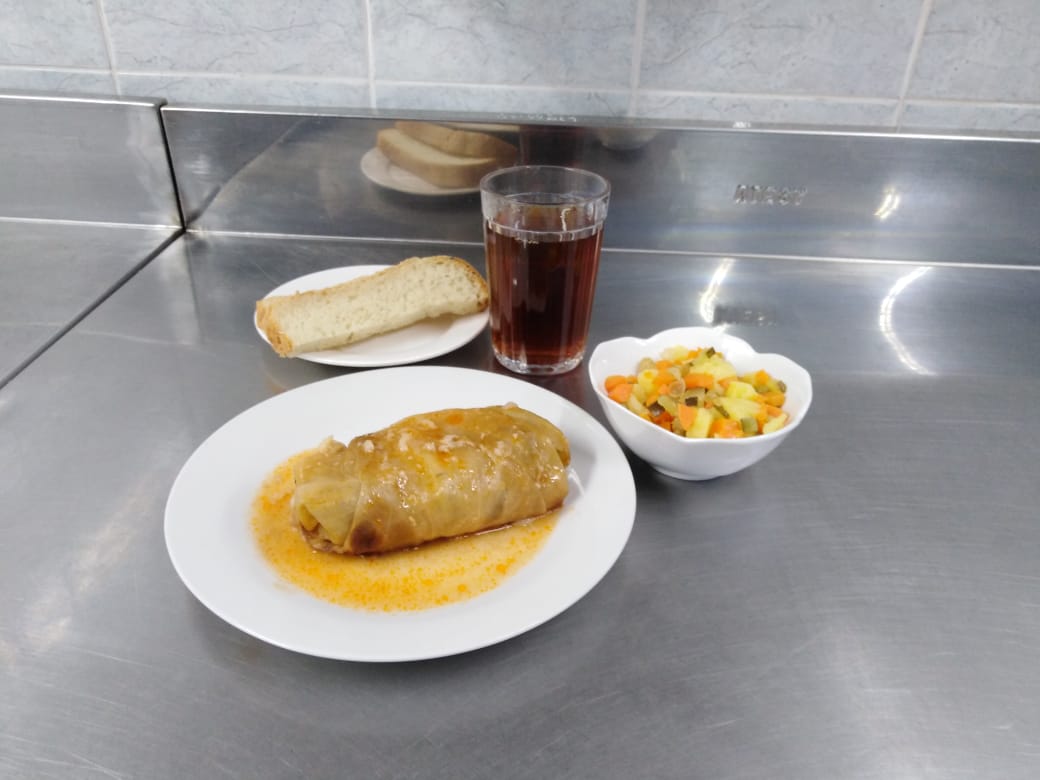 Ужин2Йогурт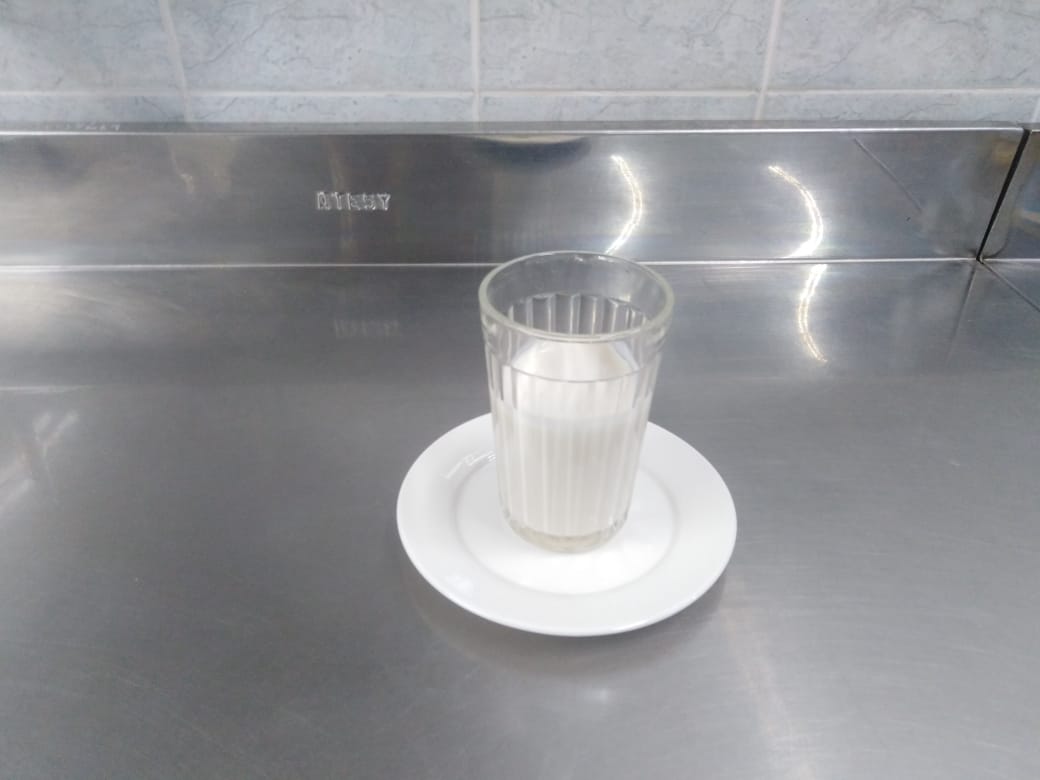 